ПРОЕКТ «УТВЕРЖДАЮ»Первый заместитель директора ГБУ РЦРОФедорова Т.В. ___________«__» _________ 2018 г.Демонстрационный вариант контрольных измерительных материаловдля проведения регионального экзамена 2018 годапо МАТЕМАТИКЕ в 8 классеподготовлен государственным бюджетным учреждением«Региональный центр развития образования Оренбургской области»Демонстрационный вариантконтрольных измерительных материалов для проведения регионального экзамена по МАТЕМАТИКЕв 8 классе общеобразовательных организацияхОренбургской области в 2017-2018 учебном годуПояснения к демонстрационному вариантуНазначение демонстрационного варианта заключается в том, чтобы дать возможность любому участнику экзамена по математике в 8 классе и широкой общественности составить представление о структуре и содержании будущих вариантов экзаменационной работы, о форме предъявления материала и уровне сложности заданий. Критерии оценивания экзаменационной работы позволят составить представление о требованиях к полноте и правильности ответов. Эти сведения дают возможность обучающимся выработать стратегию подготовки к сдаче регионального экзамена по математике.  Инструкция по выполнению работыНа выполнение экзаменационной работы отводится 90 минут. Работа состоит из двух частей. Первая часть содержит 9 заданий базового уровня сложности, вторая часть – 3 задания повышенного уровня сложности. Решения всех задач экзаменационной работы (первой и второй частей) и ответы к ним записываются на отдельных листах полностью. После решения задачи записывается ответ. При его записи учитывается следующее:в заданиях с выбором ответа указывается номер верного ответа;в заданиях с кратким ответом указывается число, получившееся в результате решения;в задании на соотнесение указывается последовательность цифр из таблицы ответов без использования букв, пробелов и других символов (неправильно: А-2, Б-1, В-3; правильно: 213).Все необходимые вычисления, преобразования производятся в черновике и переносятся в чистовик. Черновики не проверяются и не учитываются при выставлении отметки.Правильный ответ в зависимости от сложности каждого задания оценивается одним или несколькими баллами. Баллы, полученные вами за все выполненные задания, суммируются. Постарайтесь выполнить как можно больше заданий и набрать как можно больше баллов.Желаем успеха!ЧАСТЬ 1Найдите значение выражения: а) 		 б) 		в)  Ответ: а) ________ б) __________ в) __________Виноград стоит 160 рублей за килограмм, а малина – 200 рублей за килограмм. На сколько процентов виноград дешевле малины?1) 20  		 2) 50  		    3) 60		4) 40 Упростите выражение  , найдите его значение при a = 9; b = 12 . В ответ запишите полученное число.Ответ: ___________Найдите корни уравнения x2 – 3x – 18 = 0.  Если корней несколько, запишите их в ответ  в порядке возрастания.Ответ: __________Решите неравенство: . 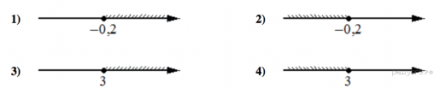  1) [3; ).    2) [– 0,2; ).      3) (–; 3].      4) (–; –0,2].Диагональ BD параллелограмма ABCD образует с его сторонами углы, равные 65° и 50°. Найдите меньший угол параллелограмма.  		1) 50;   	2) 115;  	3) 80;  	4) 65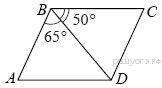 Установите соответствие между графиками функций и формулами, которые их задают.ФОРМУЛЫ1) 		2) 		3)           ГРАФИКИОтвет: В прямоугольнике диагональ равна 10, а угол между ней и одной из сторон равен 30°. Найдите площадь прямоугольника, делённую на . Ответ:__________ЧАСТЬ 2Решите уравнение (x + 5)3 = 25(x + 5). Две трубы наполняют бассейн за 6 часов 18 минут, а одна первая труба наполняет бассейн за 9 часов. За сколько часов наполняет бассейн одна вторая труба?Основания равнобедренной трапеции равны 8 и 18, а периметр равен 56. Найдите площадь трапеции.Ключи и критерии оценки заданий демонстрационного вариантаШкала перевода общего балла в школьную отметкуЧАСТЬ 1ЧАСТЬ 2Задание 10. Решите уравнение: (х + 5)3 = 25(х + 5)Решение.Преобразуем уравнение: (х + 5)3 = 25(х + 5)  (х + 5)3 – 25(х + 5) = 0 (х + 5) ((х + 5)2 – 25) = 0 (х + 5) (х2 + 10х + 25 – 25) = 0 (х + 5) (х2 + 10х) = 0 (х + 5) х(х + 10) = 0  Ответ: −10; −5; 0.Задание 11. Две трубы наполняют бассейн за 6 часов 18 минут, а одна первая труба наполняет бассейн за 9 часов. За сколько часов наполняет бассейн одна вторая труба?Решение.По условию первая труба за одну минуту наполняет  часть бассейна, а две трубы вместе за одну минуту наполняют  часть бассейна. Таким образом, одна вторая труба за минуту наполняет часть бассейна, то есть она наполняет весь бассейн за 21 час.
Ответ: 21.Задание 12. Основания равнобедренной трапеции равны 8 и 18, а периметр равен 56.Найдите площадь трапеции.Решение. 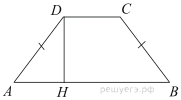 Трапеция равнобедренная, значит, АН =   и AD = Ответ: S = 130 1. 2. 3. Студент Петров выезжает из Наро-Фоминска в Москву на занятия в университет. Занятия начинаются в 9:00. В таблице приведено расписание утренних электропоездов от станции Нара до Киевского вокзала в Москве.Путь от вокзала до университета занимает 40 минут. Укажите время отправления от станции Нара самого позднего из электропоездов, которые подходят студенту.В ответе укажите номер правильного варианта.1) 6:352) 7:053) 7:284) 7:344. 5. 6. 7. Ответ: ___________________8. А) 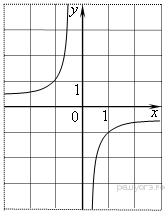 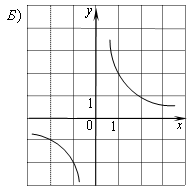 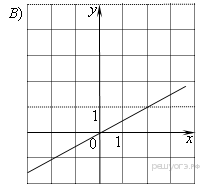 АБВ9. 10. 11. 12. Отметка по пятибалльной шкале«2»«3»«4»«5»Общий балл0 – 4,5 5 – 8,5 9 – 11,5 12 – 16№ заданияОтветы Баллы1          а) – 0,2        б) 4      в) 18КОа) 0,5б) 0,5в) 0,521ВО132ВО141,5КО15-3;6КО161ВО174ВО18234С0,50,50,5925КО110- 10; -5; 0РО21121РО212РО2БаллыКритерии оценки выполнения задания2Правильно решено уравнение, все  шаги выполнены правильно, получен верный ответ1Правильно решено уравнение, но при его решении допущена вычислительная ошибка, с её учетом решение доведено до конца0Другие случаи, не соответствующие указанным критериям2Максимальный баллБаллыКритерии оценки выполнения задания2Задача решена верно. Все  шаги выполнены правильно, пояснения даны полностью.1Все  шаги выполнены правильно, но даны неполные объяснения или при  решении допущена вычислительная ошибка, с её учетом решение доведено до конца0Другие случаи, не соответствующие указанным критериям2Максимальный баллБаллыКритерии оценки выполнения задания2Ход решения верный, все его шаги выполнены правильно, пояснения даны полностью, получен верный ответ1Ход решения верный, все его шаги выполнены правильно, но даны неполные объяснения или допущена одна вычислительная ошибка0Другие случаи, не соответствующие указанным критериям2Максимальный балл